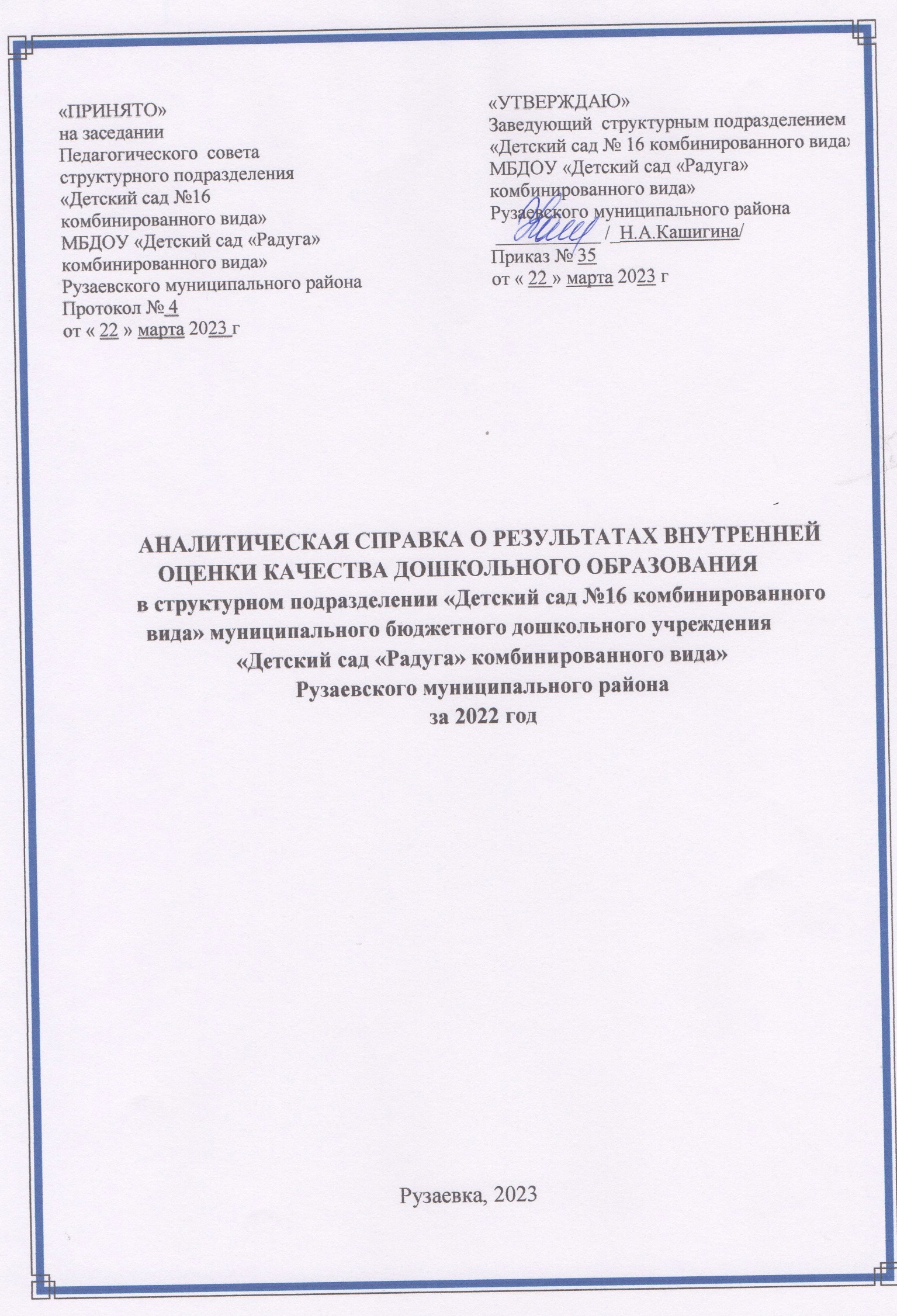 Полное наименование учреждения:Структурное подразделение «Детский сад №16 комбинированного вида» муниципального бюджетного дошкольного учреждения  «Детский сад «Радуга» комбинированного вида»  Рузаевского муниципального района	.Организационно-правовая форма: муниципальное бюджетное учреждение. Фактический адрес учреждения: 431449, Республика Мордовия, г.Рузаевка,ул.Юрасова,д.14а.На 22.03.2023год списочный состав детей составляет 180 человек.В соответствии с Федеральным Законом «Об образовании в Российской Федерации», Концепцией повышения качества дошкольного образования в Республике Мордовия, Положением о внутренней системе оценки качества образования  в МБДОУ  «Детский сад «Радуга» комбинированного вида» Рузаевского муниципального района, на основании Приказа №11 от 16.01.2023 года  «О проведении мероприятий внутренней системы оценки качества образования в структурном подразделении «Детский сад №16 комбинированного вида» МБДОУ «Детский сад «Радуга» комбинированного вида» Рузаевского муниципального района в период с 16.01.2023г. по 17.03.2023г. была проведена внутренняя оценка качества образования в структурном  подразделении «Детский сад №16 комбинированного вида» МБДОУ «Детский сад «Радуга» комбинированного вида» Рузаевского муниципального района.Цель проведения внутренней оценки качества образования: сбор, обобщение, анализ информации о состоянии системы дошкольного образования и основных показателях ее функционирования, обеспечение реализации требований Закона об образовании, ФГОС дошкольного образования для определения тенденций развития системы образования в структурном подразделении «Детский сад №16 комбинированного вида», принятия обоснованных управленческих решений по достижению качественного образования. Проведение оценки качества образования позволило решить ряд задач:выявить проблемные зоны в управлении качеством образования в структурном  подразделении «Детский сад №16 комбинированного вида» для последующей организации деятельности по его совершенствованию;выявить основные факторы, влияющие на эффективность качества дошкольного образования в структурном подразделении «Детский сад №16 комбинированного вида».Оценка качества образования в структурном  подразделении  «Детский сад №16 комбинированного вида» проводилась в соответствии с методикой проведения мониторинга качества дошкольного образования ДОО Республики Мордовия по 6 направлениям:качество образовательных программ дошкольного образования;качество образовательной деятельности:     - образовательные ориентиры;     - образовательный процесс;качество образовательных условий в дошкольной образовательной организации:- психолого – педагогические условия;- кадровые условия;- материально – техническое обеспечение;- информационное обеспечение;качество взаимодействия с семьями воспитанников:- участие родителей (законных представителей) в образовательной деятельности;- индивидуальная поддержка развития детей в семье;обеспечение здоровья, безопасности и качество услуг по присмотру и уходу;качество управления дошкольной образовательной организацией.В качестве диагностической основы использовался инструментарий для оценки качества образовательной деятельности методических рекомендаций, разработанных ЦНППМ «Педагог 13.ру».Для документирования результатов мониторинга по каждому направлению использовались технологические карты, в которых представлены показатели качества и индикаторы для их оценки – утверждения, описывающие определенный уровень качества по измеряемому показателю, с которым может согласиться или не согласиться оценивающий.Суммарная оценка каждого направления определялась из шести возможных состояний: низкое качество – 0-20%;требуется серьезная работа по повышению качества – 20 - 35%;качество стремится к базовому уровню – 35 - 50%;базовый уровень качества –50 - 70%;хорошее качество – 70 - 85%;превосходное качество –100% . Состав рабочей группы по организации мониторинга: Масина Марина Владимировна, старший воспитатель.Суркова Светлана Юрьевна, учитель - логопед. Ягина Лидия Николаевна, педагог - психолог. Родионова Людмила Геннадьевна, воспитательРуководитель рабочей группы: Кашигина Нина Алексеевна, заведующий Оценка качества образования  в структурном подразделении «Детский сад №16 комбинированного вида» проводилась через оценку определенных показателей членами рабочей  группы, самооценку воспитателей образовательной деятельности. 1. Качество образовательных программ дошкольного образованияВ рамках внутренней оценки качества образования структурного подразделения «Детский сад №16 комбинированного вида» была проведена оценка соответствия основной общеобразовательной программы дошкольного образования (ООП ДО) федеральному государственному образовательному стандарту дошкольного образования.Также была проведена оценка соответствия ФГОС дошкольного образования адаптированной основной общеобразовательной программы дошкольного образования (АООП ДО) для детей  с  ОНР. Были проанализированы целевой, содержательный и организационный разделы, а также рабочая программа воспитания, представленность образовательных программ для потребителей на официальном сайте структурного подразделения «Детский сад №16 комбинированного вида»  и информационных стендах.В качестве источников данных для сбора информации в соответствии с программой мониторинга были использованы: структурированный анализ ООП ДО, АООП ДО структурного подразделения «Детский сад №16 комбинированного вида», изучение содержания стендов и официального интернет-сайта.В качестве диагностической основы была использована форма сбора первичных данных – карта анализа образовательной программы дошкольного образования с 6 показателями. В качестве основы системы показателей использовалось 40 индикаторов, каждый из которых представлен в виде утверждения, описывающего определенный уровень качества образовательной программы по измеряемому показателю, с которым соглашался или не соглашался оценивающий.Для мониторинга использовалась балльная оценка показателей качества по индикаторам: соответствует – 2 балла, частично соответствует – 1 балл, не соответствует – 0 баллов.Результаты оценки качества образовательных программ представлены в таблицах.Результаты оценки качества ООП ДОВыводы о качестве основной образовательной программы дошкольного образования: хорошее качество.Управленческие решения на 2023 год:  скорректировать образовательную программу в соответствии с Федеральной образовательной программой ДО.Результаты оценки качества АООП ДОВыводы о качестве адаптированной основной образовательной программы дошкольного образования: хорошее качество.Управленческие решения на 2023 год: скорректировать адаптированную образовательную программу в соответствии с Федеральной образовательной программой ДО. 2. Качество образовательной деятельностиВ рамках внутренней оценки качества образования структурного подразделения «Детский сад №16 комбинированного вида» была проведена оценка качества образовательной деятельности по двум критериям: качество образовательных ориентиров и качества образовательного процесса. В качестве источников данных для сбора информации в соответствии с программой мониторинга были использованы: изучение работы педагогов членами рабочей группы и самоанализ педагогов структурного подразделения «Детский сад №16 комбинированного вида».В самооценке образовательной деятельности приняли участие 20 воспитателей структурного подразделения «Детский сад №16 комбинированного вида». В качестве диагностической основы была использована форма сбора первичных данных – карта анализа образовательных ориентиров с 11 показателями и карта анализа образовательного процесса с 6 показателями. Индикаторы, представленные в виде утверждений, явились основой для оценки и самооценки педагогов.Для мониторинга использовалась балльная оценка показателей качества по индикаторам: соответствует – 2 балла, частично соответствует – 1 балл, не соответствует – 0 баллов. Выведен средний показатель.Результаты оценки качества образовательной деятельности представлены в таблицах.Результаты оценки и самооценки качества образовательных ориентировРезультаты оценки и самооценки качества образовательного процессаКоличество баллов по направлению «Образовательная деятельность» – 206Выводы о качестве образовательной деятельности: хорошее качество.Управленческие решения на 2023 год: с целью повышения качества образовательного процесса   активизировать внедрение инновационных технологий познавательно - исследовательской деятельности дошкольников, создать комфортные условия для развития творческой активности и самореализации детей, содействовать приобщению детей к мировой и национальной культуре, продолжить работу по формированию устойчивой мотивации к здоровом образу жизни у дошкольников и их родителей посредством разработки детско – взрослых проектов, способствующих физическому здоровью дошкольников.3. Качество образовательных условийВ рамках внутренней оценки качества образования структурного подразделения «Детский сад №16 комбинированного вида» была проведена оценка качества образовательных условий по 4 критериям: психолого-педагогические условия, кадровые условия, материально-техническое обеспечение, информационное обеспечение.В качестве источников данных для сбора информации в соответствии с программой мониторинга были использованы: открытые источники информации, официальный интернет-сайт ДОО; нормативно-правовая документация; личные дела педагогов; опросы педагогов; анализ предметно-пространственной среды, библиотечного и методического фонда, ИКТ.В качестве диагностической основы была использована форма сбора первичных данных – карты анализа образовательных условий. При оценивании критерия «Качество психолого-педагогических условий» оценивалась деятельность по 7 показателям; по критерию «Качество кадровых условий» – по 7 показателям; по критерию «Качество материально-технические условия» – по 5 показателям; по критерию «Информационное обеспечение» – по 3 показателям.Для мониторинга использовалась балльная оценка показателей качества по индикаторам: соответствует – 2 балла, частично соответствует – 1 балл, не соответствует – 0 баллов.Результаты оценки качества образовательных условий представлены в таблицах.Результаты оценки качества психолого-педагогических условийРезультаты оценки качества кадровых условийРезультаты оценки качества материально-технического обеспеченияРезультаты оценки качества информационного обеспеченияКоличество баллов по направлению «Образовательные условия» - 203Выводы о качестве образовательного процесса:  базовый уровень Управленческие решения на 2023 год: поддерживать инициативу и творчество, самостоятельность  каждого ребенка в различных видах деятельности; использовать формы и методы работы с детьми по проведению совместного планирования, распределения действий и их  последовательности в образовательной деятельности;   продолжить работу по обогащению развивающей предметно – пространственной среды для совместной деятельности детей и педагогов и позволяющая варьировать способы и формы организации их жизнедеятельности; повышение уровня квалификации, профессиональной компетентности педагогов, развитие их творческого потенциала, роста и развития, стимулирование  педагогов к обобщению и распространению опыта работы.4. Качество взаимодействия с семьями воспитанниковВ рамках внутренней оценки качества образования структурного подразделения  «Детский сад №16 комбинированного вида» была проведена оценка качества взаимодействия с семьями воспитанников по трем группам показателей: участие родителей (законных представителей) в образовательной деятельности; индивидуальная поддержка развития детей в семье; удовлетворенность родителей качеством предоставляемых ДОО услуг.В качестве источников данных для сбора информации в соответствии с программой мониторинга были использованы: результаты анализа документации отдельных педагогов и в целом ДОО; анализ новостной информации официального сайта, разделов обратной связи; устный опрос педагогов ДОО и родителей.В качестве диагностической основы была использована форма сбора первичных данных – карты анализа взаимодействия с семьями воспитанников.Критерий «Качество участия родителей в образовательной деятельности» оценивался по 4 показателям;  критерий «Качество удовлетворенности родителей качеством предоставляемых ДОО услуг» – по 4 показателям, критерий «Качество удовлетворенности родителей качеством предоставляемых ДОО услуг» – по 3 показателям.Для мониторинга использовалась балльная оценка показателей качества по индикаторам: соответствует – 2 балла, частично соответствует – 1 балл, не соответствует – 0 баллов.Результаты оценки качества взаимодействия с семьями воспитанников представлены в таблицах.Результаты оценки качества участия родителей в образовательной деятельностиРезультаты оценки качества индивидуальной поддержки развития детей в семьеРезультаты оценки качества удовлетворенности родителей качеством предоставляемых ДОО услугКоличество баллов по направлению «Взаимодействие с семьями воспитанников» – 108Выводы о качестве взаимодействие с семьями воспитанников:  хорошее качество.Управленческие решения на 2023 год: создавать условия для участия родителей (законных представителей) в образовательной деятельности; вовлечение семей в образовательную деятельность, в том числе посредством создания образовательных проектов совместно с семьёй на основе выявления потребностей и поддержки образовательных инициатив семьи; включение родителей в организацию работы в рамках сетевой пилотной площадки ФГБНУ ИФВ РАО по созданию центров раннего физического развития детей дошкольного возраста.5. Качество обеспечения здоровья, безопасности и качество услуг по присмотру и уходуВ рамках внутренней оценки качества образования структурного подразделения  «Детский сад №16 комбинированного вида» была проведена оценка качества обеспечения здоровья, безопасности и качество услуг по присмотру и уходу по двум критериям: качество обеспечения здоровья детей и услуг по присмотру и уходу; качество обеспечения безопасности детей.В качестве источников данных для сбора информации в соответствии с программой мониторинга были использованы: опрос педагогов ДОО; осмотр групп и территории ДОО; анализ и оценка организации питания; наблюдение за организацией присмотра и ухода за детьми в группах ДОО, на прогулке; анкетирование и опросы родителей.В качестве диагностической основы были использованы формы сбора первичных данных – карта анализа обеспечения здоровья и услуг по присмотру и уходус 9 показателями и карта анализа безопасности с 5 показателями. Для мониторинга использовалась балльная оценка показателей качества по индикаторам: соответствует – 2 балла, частично соответствует – 1 балл, не соответствует – 0 баллов.Результаты оценки качества обеспечения здоровья, безопасности и качество услуг по присмотру и уходу представлены в таблицах.Результаты оценки качества обеспечения здоровья и услуг по присмотру и уходуРезультаты оценки качества обеспечения безопасности детейКоличество баллов по направлению «Обеспечение здоровья, безопасности и качество услуг по присмотру и уходу» – 160Выводы о качестве обеспечения здоровья, безопасности и качество услуг по присмотру и уходу: хорошее качество.Управленческие решения на 2023 год: реализовывать индивидуальный подходк воспитанникам при организации питания в дошкольной организации, учитывая состояние здоровья, адаптации, хронических заболеваний, содействие уменьшению процента заболеваемости детей за счет проведения инновационных закаливающих и оздоровительных мероприятий. Организация системного взаимодействия с органами гражданской обороны, спасательными службами.6. Качество управления ДООВ рамках внутренней оценки качества образования структурного подразделения «Детский сад №16 комбинированного вида»  была проведена оценка качества управления по шести критериям: документирование образовательной деятельности ДОО; управление организацией работы с детьми; управление качеством дошкольного образования в ДОО; управление персоналом ДОО; управление организационными процессами; программа развития ДОО.В качестве источников данных для сбора информации в соответствии с программой мониторинга были использованы: самооценка руководителя ДОО уровня эффективности своей деятельности; анкетирование и опросы родителей и сотрудников; качественный и количественный анализ данных, полученной информации. Для мониторинга использовалась балльная оценка показателей качества по индикаторам: соответствует – 2 балла, частично соответствует – 1 балл, не соответствует – 0 баллов.Результаты оценки качества управления ДОО представлены в таблице.Результаты оценки качества управления дошкольной образовательной организацииКоличество баллов по направлению «Управление ДОО» – 104Выводы о качестве управления: хорошее качество.Управленческие решения на 2023 год: оптимизация управленческой деятельности; совершенствование работы по повышению комфортности условий предоставления услуг и доступности их получения для детей инвалидов.№ п/пПоказатель качестваИтоговый показатель1.Наличие программы. Ее информационная открытость92.Структурные компоненты программы103.Целевой раздел образовательной программы84.Планируемые результаты образовательной программы и способы их оценки85.Содержательный раздел образовательной программы156.Организационный раздел  образовательной программы 21Итого 71№ п/пПоказатель качестваИтоговый показатель1.Наличие программы. Ее информационная открытость92.Структурные компоненты программы103.Целевой раздел образовательной программы84.Планируемые результаты образовательной программы и способы их оценки85.Содержательный раздел образовательной программы156.Организационный раздел  образовательной программы 21Итого 71№ п/пПоказатель качестваПоказатель оценкиПоказатель самооценки1.Полноценное проживание ребёнком всех этапов детства, обогащение детского развития552.Построение образовательной деятельности на основе индивидуальных особенностей каждого ребёнка, при котором сам ребёнок становится активным в выборе содержания своего образования463.Содействие и сотрудничество детей и взрослых, признание ребёнка полноценным участником образовательных отношений454.Поддержка инициативы детей в различных видах деятельности335.Сотрудничество ДОО с семьями воспитанников666.Приобщение детей к социокультурным нормам, традициям семьи, общества и государства447.Формирование познавательных интересов и познавательных действий ребёнка через включение в различные виды деятельности568.Возрастная адекватность дошкольного образования779.Учёт этнокультурной ситуации развития детей5510.Понимание ребенка, его состояния и развития8911.Понимание качества образовательной деятельности99Итого 6065Средний показатель6262№ п/пПоказатель качестваПоказатель оценкиПоказатель самооценки1.Познавательное развитие детей24262.Художественно-эстетическое развитие детей31353.Речевое развитие30314.Социально-коммуникативное развитие23265.Физическое развитие20226.Проектная деятельность детей713Итого 135153Средний показатель144144№ п/пПоказатель качестваПоказатель оценки1.Уважение взрослых к человеческому достоинству детей102.Использование форм и методов работы с детьми, соответствующих возрастным и индивидуальным особенностям воспитанников103.Взаимодействие взрослых и детей, ориентированное на интересы и возможности ребенка и учитывающее социальную ситуацию развития74.Поддержка взрослыми положительного, доброжелательного взаимодействия детей95.Поддержка инициативы и самостоятельности детей в разных видах деятельности66.Возможность выбора детьми материалов, видов активности, участников совместной деятельности и общения47.Взаимодействие взрослых и детей с ОВЗ / детей-инвалидов 13Итого 59№ п/пПоказатель качестваПоказатель оценки1.Профессиональная квалификация педагогов122.Профессиональное развитие педагогов103.Кадровое обеспечение. Педагогические работники ДОО134.Организация профессионального развития педагогических работников на уровне ДОО85.Совершенствование педагогической работы. Предоставление обратной связи, консультационное и учебно-методическое сопровождение136.Кадровое обеспечение реализации административных, учебно-вспомогательных и хозяйственно-обслуживающих функций в ДОО87.Рабочая нагрузка и условия труда педагогов16Итого 80№ п/пПоказатель качестваПоказатель оценки1.Предметно-пространственная среда (ППС) группового помещения132.Предметно-пространственная среда (ППС) на свежем воздухе, доступная воспитанникам группы (прогулочный участок)83.Предметно-пространственная среда ДОО, доступная воспитанникам группы вне группового помещения74.Предметно-пространственная среда ДОО на свежем воздухе, доступная всем воспитанникам ДОО (без учета выделенных групповых пространств)75.Помещения для отдыха, делового общения и повышения квалификации педагогов6Итого 41№ п/пПоказатель качестваПоказатель оценки1.Учебно-методическое обеспечение ДОО102.Библиотечно-информационное обеспечение. Управление знаниями83. Информационно-коммуникативные технологии в ДОО5Итого 23№ п/пПоказатель качестваПоказатель оценки1.Участие родителей (законных представителей) в управлении ДОО и планировании образовательного процесса122.Включение родителей (законных представителей) в образовательный процесс83.Организация совместных с семьями массовых мероприятий в ДОО124.Организация совместных массовых мероприятий вне ДОО5Итого37№ п/пПоказатель качестваПоказатель оценки1.Организация индивидуальной поддержки развития детей в семье на уровне управления ДОО72.Организация индивидуальной поддержки развития детей в семье на уровне группы103.Организация индивидуальной поддержки развития детей в семье на уровне работы специалистов124.Взаимодействие с родителями (законными представителями)  через интернет-ресурсы8Итого37№ п/пПоказатель качестваПоказатель оценки1.Организация оценки удовлетворенности родителей качеством предоставляемых ДОО услуг на уровне управления ДОО132.Организация оценки удовлетворенности родителей качеством предоставляемых ДОО услуг на уровне группы133.Организация оценки удовлетворенности родителей качеством предоставляемых ДОО услуг на уровне работы специалистов8Итого34№ п/пПоказатель качестваПоказатель оценки1.Состояние здоровья воспитанников142.Санитарно-гигиенические условия153.Гигиена и формирование культурно-гигиенических навыков104.Усилия по сохранению и укреплению здоровья115.Качество питания76.Организация процесса питания107.Отдых. Релаксация. Сон 88.Специальный уход09.Организация медицинского обслуживания7Итого82№ п/пПоказатель качестваПоказатель оценки1.Безопасность группового помещения152.Безопасность внутреннего помещения ДОО (внегруппового)203.Безопасность территории ДОО154.Регулярные действия по обеспечению безопасности в ДОО155.Контроль за чрезвычайными ситуациями и несчастными случаями13Итого78№ п/пПоказатель качестваПоказатель оценки1.Документирование образовательной деятельности ДОО202.Управление организацией работы с детьми ДОО173.Управление качеством дошкольного образования в ДОО174.Управление персоналом ДОО185.Управление организационными процессами ДОО206.Программа развития ДОО11Итого 104